Student ID :_______________________( for office use)         Date: _______________________APPOINTMENT FORM										A01
Title:		(e.g: Miss/ Mrs/Mr/Dr/Prof) 

First Name: 

Surname: Sate Nationality:Are you eligible to study in the UK? 			You may be asked for relevant proof on reply by the college.I would like to make an appointment to discuss my career/entrepreneurial options DATE OF APOINTMENT 						TIMEVENUE (to be agreed. Home visitation, or a nearest college centre or coffee shop, is possible)I confirm that I want to study the entrepreneurship programme.........................I want to study other subjects............................................................................I want to study and develop my business idea as stated belowOther Subjects (tick otherwise leave blank. These are charged separately)I want to discuss tuition in English.....................................................................I want to discuss tuition in Maths.........................................................................I want to learn more about your college............................................................Applicant’s Signature:					 Date: Office use onlyStaff Name:Signature:						Date: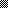 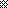 